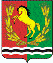 АДМИНИСТРАЦИЯМУНИЦИПАЛЬНОГО ОБРАЗОВАНИЯ РЯЗАНОВСКИЙ СЕЛЬСОВЕТ
АСЕКЕЕВСКОГО РАЙОНА ОРЕНБУРГСКОЙ ОБЛАСТИПОСТАНОВЛЕНИЕ =====================================================================07.05.2018                                       с. Рязановка                                         № 11-пОб изменении (о присвоении, уточнении) адреса земельного участка, находящегося в собственности Антипова А.И.В связи с проведенной инвентаризацией и изменением адресов объектов, расположенных на улице  Молодёжная в  с. Рязановка Асекеевского района Оренбургской области:Уточнить адрес земельного участка находящегося в собственности Антипова Александра Ильича на основании Свидетельства на право собственности на землю РФ-ХХХIV ОРБ-05-15 № 0874146 от 21 октября 1995 года, регистрационная запись № 206 от 11 октября 1995 года.Местоположение: Асекеевский район, Рязановская сельская администрация, с. Рязановка, ул. Молодёжная, на обл. Оренбургская, р-н Асекеевский, с. Рязановка, ул. Молодёжная, дом  19 (девятнадцать).Распоряжение вступает в силу после его подписания.Глава муниципального образования                                              А.В. БрусиловРазослано: прокурору района, Администрации района, в дело.